 TISKOVÁ ZPRÁVA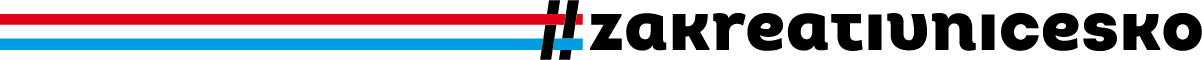 Praha, 12. dubna 2021Nesouhlasíme se změnou na postu ministra kultury v době schvalování nejdůležitějších dokumentů pro kulturní a kreativní sektorKoordinátoři a ambasadoři výzvy #zakreativnicesko nesouhlasí s chystanou výměnou na postu ministra kultury. Připojujeme se tímto k otevřeným dopisům adresovaným předsedovi vlády a předsedovi ČSSD Asociací nezávislých divadel, Českým střediskem ITI (oba z 10. 4.) a zástupci audiovizuálního sektoru (12. 4.). Kultura se nachází v době své největší zkoušky, v době krize pandemie, a současně stojí před velkou šancí. V posledních měsících se připravovalo hned několik zásadních dokumentů, včetně přípravy Národního plánu obnovy (NPO), přičemž výměnou ministra je finalizace strategických materiálů ohrožena. Iniciativa #zakreativnicesko usiluje o uznání významu kulturního a kreativního sektoru a o adekvátní investice v rámci Národního plánu obnovy. Zástupci Ministerstva kultury a pan ministr Zaorálek navázali komunikaci se širší odbornou platformou. Za návrh MK v plánu obnovy se postavilo přes 630 signatářů. Společně se nám podařilo vyjednat a získat v návrhu NPO, který dnes vstoupil do mezirezortního řízení, přes 8 mld. korun. Tato spolupráce by mohla být výměnou ministra ohrožena, ne-li přímo zmařena. Chceme, aby současný ministr kultury dokončil rozpracovanou agendu, která je jedním z velkých milníků pro celý sektor posledních třiceti let. Nejde pouze o NPO, ale i o Státní kulturní politiku a Strategii kulturních a kreativních odvětví. „Politické změny jsou to poslední, co by mohlo kultuře prospět. Nevidíme jediný důvod, aby se s rezortem od nuly seznamoval někdo nový. Potřebujeme pevné vedení rezortu, které vyjedná perspektivy sektoru tak, aby kultura posílila adekvátně své role,“ apeluje ve svém dopise České středisko ITI. K dopisu se přidaly organizace a asociace z dalších odvětví, jež jsou součástí i naší výzvy. Profesní organizace v audiovizi v otevřeném dopise doplňují: „Ministr Zaorálek jako první porevoluční ministr kultury pochopil, že kultura kromě uměleckého a zábavního přínosu má také zásadní ekonomický, společenský a mezinárodní potenciál. Začal také vnímat význam kreativních průmyslů jako silně růstového odvětví, klíčového pro budoucnost Česka.“Apel na udržení současného vedení rezortu vyjadřujeme spolu s ambasadory výzvy #zakreativnicesko, mezi něž patří Yvona Kreuzmannová (ITI), Marta Smolíková (Otevřená společnost a ITI), Zdeňka Kujová (Jihomoravské inovační centrum, JIC), Alexandr Smutný (Česká obec hudební, ČOH), Vratislav Šlajer (Asociace producentů v audiovizi, APA), Petr Bilík (Univerzita Palackého v Olomouci, UPOL), Kateřina Churtajeva (Odbor kultury Krajského úřadu Královéhradeckého kraje).Zdroje: dopis Mezinárodní divadelní ústav (idu.cz); dopis AND ČR; dopis organizací v audiovizi (APA) 
Kontaktní osobaLucie Ševčíková#zakreativniceskoe-mail: lucie.sevcikova@idu.cztelefon: +420 724 933 956
Iniciativa #zakreativnicesko
Kultura je naší podstatou. Je duší společnosti. V jádru našeho ekosystému stojí vždy lidská kreativita, dovednost a talent. Svou přidanou hodnotou přispívá ostatním hospodářským odvětvím. Proto je třeba do ní investovat! Nechceme zabetonované, ale kulturní a kreativní Česko.Celé znění otevřeného dopisu #zakreativnicesko s přehledem všech signatářů naleznete na www.zakreativnicesko.cz.